 Proiect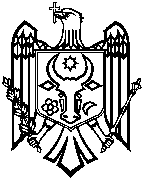 GUVERNUL REPUBLICII MOLDOVAH O T Ă R Â R E nr.__din_______________________ChișinăuPentru modificarea Hotărârii Guvernului nr.246/2010 cu privire la modul de aplicare a facilităților fiscale și vamale aferente realizării proiectelor de asistență tehnică şi investițională în derulare, care cad sub incidența tratatelor internaționale la care Republica Moldova este parte”Guvernul HOTĂRĂȘTE:Anexa nr.1 la Hotărârea Guvernului nr.246/2010 cu privire la modul de aplicare a facilităților fiscale și vamale aferente realizării proiectelor de asistență tehnică și investițională în derulare, care cad sub incidența tratatelor internaționale la care Republica Moldova este parte (Monitorul Oficial al Republicii Moldova, 2010, nr.52-53, art.308), se modifică după cum urmează:Capitolul XXXII, pozițiile 29388 și 293207 vor avea următorul cuprins:Prezenta hotărâre intră în vigoare la data publicării în Monitorul Oficial al Republicii Moldova. Prim-ministru							Ion CHICUContrasemnează:Viceprim-ministru, Ministrul Finanțelor						Serghei PUȘCUȚANr. d/oNumărul de înregistrareDenumirea proiectuluiInstituțiile implementatoareBeneficiariiBaza legală29388. 8721158611114Crearea unui sistem de monitorizare inovativă transfrontalieră privind transformările ecosistemelor rîurilor Mării Negre sub impactul dezvoltării construcţiilor hidroenergetice şi schimbării climatice "HydroEcoNex"Institutul de Zoologie; Asociaţia Obştească"Asociaţia Internaţională Ecologică a Păstrătorilor Rîului Eco-Tiras"Institutul de Zoologie; Asociaţia Obştească"Asociaţia Internaţională Ecologică a Păstrătorilor Rîului Eco-Tiras"Acordul-cadru dintre Guvernul Republicii Moldova şi Comisia Comunităţilor Europene privind asistenţa externă, semnat la Bruxelles la 11 mai 2006 şi ratificat prin Legea nr.426/2006
293207.8721147813782Îmbunătăţirea timpului de reacţie pentru prevenirea şi eliminarea inundaţiilor în zona transfrontalieră (judeţul Vaslui, România; Chişinău, Hînceşti, Dubăsari, Criuleni, Anenii Noi, Străşeni, Republica Moldova)Direcția Situații Excepționale mun. Chișinău a Inspectoratului General pentru Situaţii de Urgenţă al Ministerului Afacerilor InterneDirecția Situații Excepționale mun. Chișinău a Inspectoratului General pentru Situaţii de Urgenţă al Ministerului Afacerilor InterneAcordul-cadru dintre Guvernul Republicii Moldova şi Comisia Comunităţilor Europene privind asistenţa externă, semnat la Bruxelles la 11 mai 2006, ratificat prin Legea nr.426/2006 şi intrat în vigoare la 11 iunie 2012